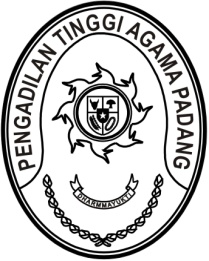 Nomor	:	W3-A/0000/PP.00.1/11/2022	9 November 2022Lampiran	:	1 (satu) daftarPerihal	:	Pemanggilan Peserta		Pembinaan Manajemen Sumber Daya ManusiaYth. Hakim Tinggi PTA PadangAssalamu’alaikum Wr. WbDalam rangka meningkatkan kualitas putusan Peradilan Agama se-Sumatera Barat, Pengadilan Tinggi Agama Padang akan menyelenggarakan kegiatan Pembinaan Manajemen Sumberdaya Manusia bagi Hakim di lingkungan Pengadilan Tinggi Agama Padang, untuk itu kami mengundang saudara untuk mengikuti kegiatan dimaksud pada:Waktu	:	Hari	: Senin, 14 November 2022		Pukul	: 09.00 WIB s.d. 15.00 WIBTempat	:	Hotel Pangeran City, Jl. Dobi No.3-5 PadangPakaian	:	Pakaian Dinas Harian		(Kemeja Putih dan Celana/Rok warna biru tua)Demikian disampaikan dan terima kasih.WassalamDr. Drs. H. Hamdani S., S.H., M.H.I.NIP. 195602121984031001Tembusan1. Direktur Jenderal Badan Peradilan Agama Mahkamah Agung RI2. Ketua Pengadilan Tinggi Agama Padang (sebagai laporan)